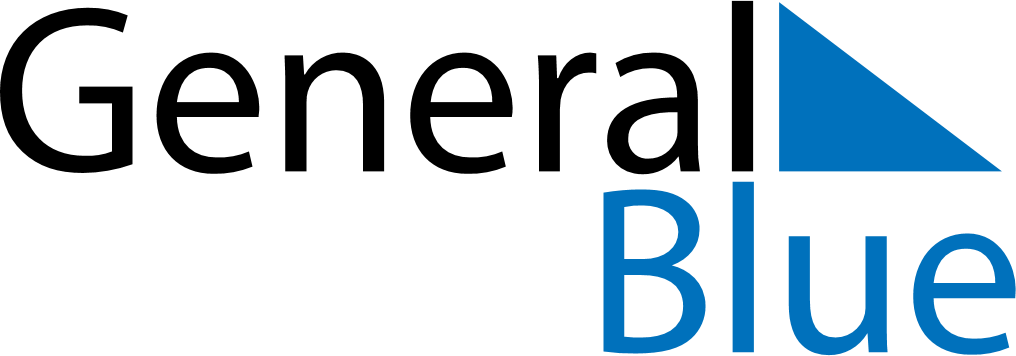 2023 – Q2Chile  2023 – Q2Chile  2023 – Q2Chile  2023 – Q2Chile  2023 – Q2Chile  AprilAprilAprilAprilAprilAprilAprilSundayMondayTuesdayWednesdayThursdayFridaySaturday123456789101112131415161718192021222324252627282930MayMayMayMayMayMayMaySundayMondayTuesdayWednesdayThursdayFridaySaturday12345678910111213141516171819202122232425262728293031JuneJuneJuneJuneJuneJuneJuneSundayMondayTuesdayWednesdayThursdayFridaySaturday123456789101112131415161718192021222324252627282930Apr 7: Good FridayApr 9: Easter SundayMay 1: Labour DayMay 21: Navy DayJun 29: Saints Peter and Paul